HA SZERETNE EGY JÓ CSAPATHOZ CSATLAKOZNI…

A SZOVA Nonprofit Zrt. munkatársakat keres az alábbi pozíciók betöltésére:RAKODÓ SEGÉDMUNKÁSKÖZTISZTASÁGI SEGÉDMUNKÁSTELEPI SEGÉDMUNKÁSGÉPKOCSIVEZETŐ (C kategória + GKI)Érdeklődni és jelentkezni Hóbor István hulladékszállítási és köztisztasági osztályvezetőnél lehet a hobor.istvan@szova.hu e-mail címen vagy munkaidőben a +36 20 291 2223-as telefonszámon.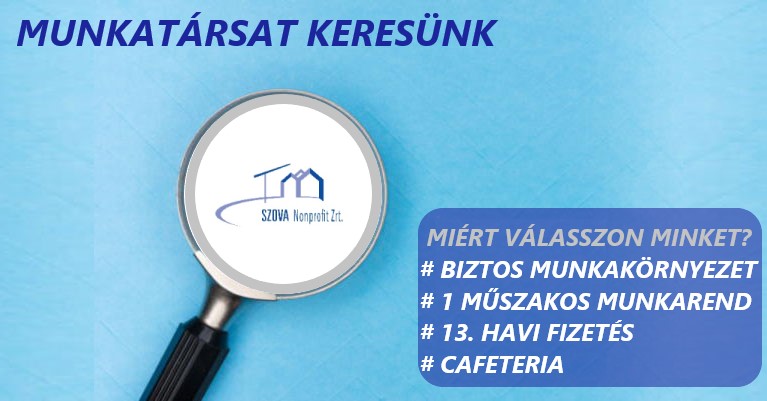 DOLGOZZUNK EGYÜTT SZOMBATHELYÉRT!